Generalitat de Catalunya Departament d’Educació Direcció General d’Atenció a la Família i Comunitat Educativa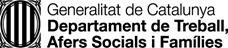 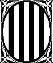 Annex 2. Full de cessió temporal de dades de caràcter personalDades de l’infantNom i cognoms	NIF / PassaportAdreça electrònica	Telèfon de contacteNom i cognoms de qui recull targeta (mare/pare o tutor/a legal) NIF / PassaportNum- codi de targeta	Signatura lliurament (mare/pare o tutor/a legal)Dades de caràcter personalD’acord amb la Llei orgànica 3/2018, de 5 de desembre, de protecció de dades personals i garantia dels drets digitals us comuniquem que les vostres dades seran utilitzades temporalment per tal de garantir la cobertura de les necessitats d’alimentació de menors beneficiaris de beques menjador i/o usuaris de Serveis d’Intervenció Socioeducativa incorporades a un fitxer la finalitat del qual és la de recollir informació administrativa i facilitar la necessària el bon funcionament de la gestió de l’ajuda.Marqueu amb una creu només en el cas de NO autoritzar la cessió de les vostres dades personals.Mesures alimentació menors vulnerables v1 19.03.2020